АДМИНИСТРАЦИЯ МУНИЦИПАЛЬНОГО ОБРАЗОВАНИЯ СЛЮДЯНСКИЙ РАЙОН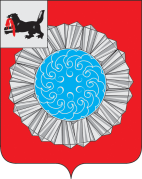 П О С Т А Н О В Л Е Н И Ег. Слюдянкаот 11.02. 2019г.  № 63О  внесении   изменений  в  постановлениеадминистрации муниципального образованияСлюдянский район от 30.12.2016г.  № 572«Об утверждении административного регламента исполнения муниципальной функции «Муниципальный земельный контроль на территориях сельских поселений, входящих в состав муниципального образования Слюдянский район»На основании экспертного заключения главного правового управления Губернатора Иркутской области и Правительства Иркутской области от 05 декабря 2018 года № 4797 на муниципальный нормативный правовой акт, руководствуясь статьями 38, 47 Устава муниципального образования Слюдянский район (новая редакция), зарегистрированного постановлением Губернатора Иркутской области от 30 июня 2005 года № 303-П, ПОСТАНОВЛЯЮ:1. Внести в постановление администрации муниципального образования Слюдянский район от 30.12.2016 г. № 572 «Об утверждении административного регламента исполнения муниципальной функции «Муниципальный земельный контроль на территориях сельских поселений, входящих в состав муниципального образования Слюдянский район» следующие изменения:1.1. Заголовок постановления администрации муниципального образования Слюдянский район от 30.12.2016 г. № 572 изложить в следующей редакции:«Об утверждении административного регламента исполнения муниципальной функции «Муниципальный земельный контроль на территориях сельских поселений, входящих в состав муниципального образования Слюдянский район, в отношении органов государственной власти, органов местного самоуправления, граждан». 1.2. Дополнить пункт 5 административного регламента подпунктом 2(1) следующего содержания:«2(1) Кодекс Российской Федерации об административных правонарушениях от 30 декабря 2001 года № 195-ФЗ («Российская газета», № 256, 31.12.2001г., «Собрание законодательства РФ», 07.01.2002г., № 1 (ч. 1), ст. 1, «Парламентская газета», № 2-5, 05.01.2002г.);».1.3. Исключить подпункты 4, 6 пункта 7, подпункт 20 пункта 8, подпункт 4 пункта 10,  пункт 57 административного регламента.1.4. Изложить подпункт 5 пункта 8 административного регламента в следующей редакции:«5) проводить проверку только во время исполнения служебных обязанностей, выездную проверку только при предъявлении служебного удостоверения, копии распоряжения председателя КУМИ администрации муниципального района;».1.5. Изложить подпункт 8 пункта 8 административного регламента в следующей редакции:«8) составлять по результатам проверок акты проверок с обязательным ознакомлением с ними собственников, владельцев, пользователей, арендаторов земельных участков;».1.6. Изложить подпункт 10 пункта 8 административного регламента в следующей редакции:«10) в случае выявления в ходе проведения проверки нарушений требований земельного законодательства, за которые законодательством Российской Федерации предусмотрена административная и иная ответственность, направлять в течение трех рабочих дней, с даты составления акта проверки, в органы государственного земельного контроля (надзора) объективные, достоверные и качественные материалы, копии актов проверок, предписаний для принятия мер административного воздействия;».1.7. Изложить подпункт 16 пункта 8 административного регламента в следующей редакции:«16) перед началом проведения выездной проверки по просьбе руководителя иного должностного лица органа государственной власти, органа местного самоуправления, или его уполномоченного представителя, гражданина, его законного представителя или уполномоченного лица ознакомить их с положениями настоящего административного регламента».1.8. Изложить пункт 15 административного регламента в следующей редакции:«15. Юридическими фактами завершения проведения проверки являются:1) акт проверки;2) предписание (в случае обнаружения правонарушений по результатам проведения проверки).».1.9. Дополнить пункт 28 административного регламента подпунктом 2(1) следующего содержания:«2(1) формирование и направление межведомственных запросов при осуществлении межведомственного информационного взаимодействия;».1.10. В пункте 45 административного регламента после слов «рассмотреть» дополнить словами «в течение трех рабочих дней».	1.11. В пункте 50, абзаце первом пункта 80 административного регламента  после слов «фактическим неиспользованием» дополнить словами «земельного участка».1.12. Изложить пункт 53 административного регламента в следующей редакции:«53. По окончании документарной и (или) выездной плановой проверки должностным лицом КУМИ администрации муниципального района, осуществляющим муниципальный земельный контроль, составляется акт проверки, в котором указывается следующая информация:1) дата, время и место составления акта проверки;2) наименование органа муниципального земельного контроля;3) реквизиты правового акта о проведении проверки, реквизиты ежегодного плана проведения проверок (при проведении плановой проверки);4) фамилия, имя, отчество (при наличии), должность лица или должностных лиц органа муниципального земельного контроля, уполномоченных на проведение проверки, а также привлекаемых к проведению  проверки экспертов, представителей экспертных организаций;5) фамилия, имя, отчество (при наличии) должностного лица органа государственной власти, органа местного самоуправления, гражданина, присутствовавшего при проведении проверки;6) местоположение объекта земельных отношений, в отношении которого проводилась проверка, его кадастровый номер (при наличии);7) правообладатель объекта земельных отношений, в отношении которого проводилась проверка (при наличии);8) дата, время, продолжительность и место проведения проверки;9) сведения о мероприятиях, проводимых в ходе проверки (фотосъемка объекта земельных отношений, в отношении которого проводилась проверка, обмер границ объекта земельных отношений, в отношении которого проводилась проверка, и другие);10) сведения о результатах проверки, в том числе о выявленных нарушениях требований земельного законодательства;11) сведения об ознакомлении (отказе от ознакомления) с актом проверки должностного лица органа государственной власти, органа местного самоуправления, гражданина;12) подписи должностного лица или должностных лиц органа муниципального земельного контроля, проводивших проверку.».1.13. Изложить пункт 64 административного регламента в следующей редакции:«64. Юридическим фактом - основанием для принятия решения о проведении внеплановой проверки являются обстоятельства, указанные в пункте 62 административного регламента».1.14. Дополнить административный регламент главой 11(1) следующего содержания:«Глава 11(1). Формирование и направление межведомственных запросов при осуществлении межведомственного информационного взаимодействия.89(1). Основанием для начала административной процедуры является распоряжение КУМИ администрации муниципального района о проведении плановой (внеплановой) проверки.89(2). Должностным лицом КУМИ администрации муниципального района, ответственным за проведение проверки, формируются и направляются межведомственные запросы:- в Федеральную службу государственной регистрации, кадастра и картографии - в целях получения выписки  из ЕГРН в отношении земельного участка и объектов недвижимости, расположенных на земельном участке.Сведения из ЕГРН предоставляются в течение пяти рабочих дней с даты получения запроса.89(3). Межведомственные запросы направляются в письменной форме на бумажном носителе или в форме электронного документа.89(4). Результатом исполнения административной процедуры является получение должностным лицом КУМИ администрации муниципального района документов, указанных в пункте 89(2) административного регламента.89(5). Способом фиксации результата административной процедуры является фиксация факта поступления документов и сведений, полученных в рамках межведомственного взаимодействия, необходимых для исполнения муниципальной функции, в журнале регистрации входящей корреспонденции.».1.15. В пункте 82 административного регламента слова «с пунктом 68» заметить на «с абзацем вторым пункта 50». 1.16. Изложить пункт 150 административного регламента в следующей редакции:«150. Не позднее дня, следующего за днем принятия решения, указанного в пункте 148 административного регламента, заявителю почтовым отправлением с уведомлением о вручении, либо на указанный заявителем адрес электронной почты, или иным доступным способом должностным лицом КУМИ администрации муниципального района направляется мотивированный ответ о результатах рассмотрения жалобы.».1.17. Изложить Приложение № 1 к административному регламенту в новой редакции (прилагается).2. Опубликовать настоящее постановление в специальном выпуске газеты «Славное море», а также разместить на официальном сайте администрации муниципального образования Слюдянский район в информационно-телекоммуникационной сети «Интернет»: www.sludyanka.ru, в разделе «Администрация муниципального района/МКУ «Комитет по управлению муниципальным имуществом и земельным отношениям муниципального образования Слюдянский район»/Муниципальный земельный контроль».3. Контроль за исполнением настоящего постановления возложить на председателя МКУ «Комитет по управлению муниципальным имуществом и земельным отношениям муниципального образования Слюдянский район», заместителя мэра муниципального образования Слюдянский район Стаценскую Л.В.И.о. мэра муниципального образованияСлюдянский район                                                           		                	          С.Г. ОрловаПриложение № 1к административному регламентуисполнения муниципальной функции«Муниципальный земельный контрольна территориях сельских поселений, входящих в состав муниципального образования Слюдянский район, в    отношении органов государственной     власти, органов местного самоуправления, граждан»БЛОК-СХЕМАИСПОЛНЕНИЯ МУНИЦИПАЛЬНОЙ ФУНКЦИИ «МУНИЦИПАЛЬНЫЙ ЗЕМЕЛЬНЫЙ КОНТРОЛЬ НА ТЕРРИТОРИЯХ СЕЛЬСКИХ ПОСЕЛЕНИЙ, ВХОДЯЩИХ В СОСТАВ МУНИЦИПАЛЬНОГО ОБРАЗОВАНИЯ СЛЮДЯНСКИЙ РАЙОН, В ОТНОШЕНИИ ОРГАНОВ ГОСУДАРСТВЕННОЙ ВЛАСТИ, ОРГАНОВ МЕСТНОГО САМОУПРАВЛЕНИЯ, ГРАЖДАН»Организация проведения и оформления результатов плановой документарной и (или) выездной проверки Организация проведения и оформления результатов внеплановой документарной и (или) выездной проверкиФормирование и направление межведомственных запросов при осуществлении межведомственного информационного взаимодействияОформление предписания по выявленным нарушениям